Name ____________________________________________  Sect ___________________Do Now:  Intro to Rigid MotionsOn the graph below, correctly plot the following four coordinates:  (2, 6), (2, -4), (-1, -4) and (-1, 6)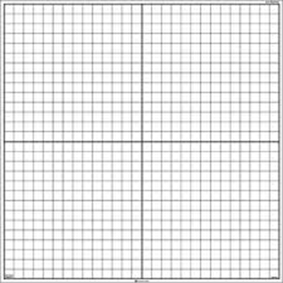 What shape did you create?  ___________________________What are the dimensions of the shape?__________________________________________________What is the area of the shape?__________________________________________________On the same graph above, draw another shape in a different location on the graph with the same dimensions.Identify the new coordinates (ordered pairs) for the corners of the new shape you just drew:_____________________________________________________